भारतीय प्रौद्योगिकी संस्थान पटना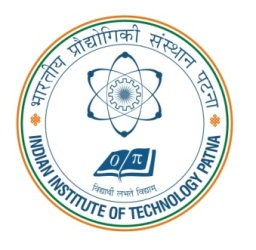 Indian Institute of Technology Application form for International Student for Admission to PG ProgrammesFor Office Use:                                                                                                       For Dept. Use: Sl. No.: IITP/ACAD/M.Tech or PhD/20____/Rolling ___________                   App. No.:_________________________(Fill the details of the application fee in favour of Registrar, IIT Patna)Amount 	Ref. /Journal No.                                                                      DatedDepartment at which the candidate seeks Ph.D. / M.Tech. admission is:       Programme                                       Discipline                                    Research Area (for PhD) Name of the Applicant:Father’s/ Guardian’s/Spouse’s Name:Date of Birth (dd-mm-yyyy):                                        4. Nationality:Gender:                                                                         6.  Marital Status:Category : (Self sponsored/Govt. Fellowship)Contact Details:Details of GRE (if any)Details of TOEFL /IELTS (if any)Details of Academic Qualifications (in ascending order from 10th onwards):Details of Professional Experience: Research Statement:Statement of Purpose:Note: Please write a paragraph in your own words in around 200 words.  Referees’ details.List of Publications/ Projects, if any. (Attach a separate sheet with details)No of Papers published in Refereed Journals: ______,            No. of Papers presented in Refereed Conferences:______List of Enclosures (Please Tick)Application Fees:Self attested copies of :Mark Sheets/certificates (from class X to Highest degree obtained/appeared), (both sides)GRE (if any)TOEFL/IELTS (if any)Certificate related to any fellowship (both sides)Professional experience certificate (if any) (both sides)Any other testimonials (if any)Photo copy of Passport of 1st & last pageDeclarationI hereby declare that the entries made in this application form are correct to the best of my knowledge and belief.  If selected for admission, I promise to abide by the rules and regulations of the Institute. The Institute shall have the right to take any action it deems fit, including expulsion, against me at any time after my admission, if it is found that any information furnished by me is incorrect. I note that the decision of the Institute is final in regard to selection for admission and assignment to a particular department and field of study.Place: 										Date :									           Signature of the ApplicantPlease note:For complete details (Areas of Research, etc) on Ph.D/M.Tech. admission, visit the website: http://www.iitp.ac.in.Application Fee of US $ 20 must be submitted through traveler’s cheque/banker’s cheque/demand draft in USD or equivalent in INR in favor of Registrar, IIT Patna. The completed application form, application fee and  attested copies of mark sheets/certificates along with other necessary enclosures (if any) should be sent to IR Cell, Office of Associate Dean Resource, Admin Block, Indian Institute of Technology Patna, Bihta, PIN – 801106, Bihar. The words “Application for PhD/M.Tech. admission in the Department of _________________ should be written on the top of the envelope for sending the completed form. 